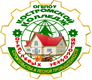 ДЕПАРТАМЕНТ ОБРАЗОВАНИЯ И НАУКИ КОСТРОМСКОЙ ОБЛАСТИОБЛАСТНОЕ ГОСУДАРСТВЕННОЕ БЮДЖЕТНОЕ ПРОФЕССИОНАЛЬНОЕОБРАЗОВАТЕЛЬНОЕ УЧРЕЖДЕНИЕ«Костромской колледж отраслевых технологий строительства и лесной промышленности»Утверждена приказом директора ОГБПОУ «Костромской колледж отраслевых технологий строительстваи лесной промышленности» №17от 2.09.2019Рабочая   ПРОГРАММа учебной дисциплиныРусский язык и литератураЧ.1 Русский языкпо профессии ППКРС08.01.24 Мастер столярно-плотничных, паркетных и стекольных работ(Базовый уровень)Кострома2019 г.Рабочая программа учебной дисциплины ОУД. 01Русский язык и литература. Русский язык разработана на основании  программы общеобразовательной учебной дисциплины «Русский язык» для профессиональных образовательных организаций от 2015г. с учетом требований  ФГОС среднего общего образования в редакции от 2301 2018 г. N 44(приказ Минобрнауки России)Организация-разработчик:ОГБПОУ  «Костромской колледж отраслевых технологий строительства  и лесной промышленности»Разработчик:  Бородина Наталия Васильевна – преподаватель русского языка и литературы высшей категории.1.Пояснительная запискаПрограмма общеобразовательной учебной дисциплины «Русский язык и литература. Русский язык» предназначена для изучения русского языка в профессиональных образовательных организациях, реализующих образовательную программу среднего общего образования в пределах освоения основной профессиональной образовательной программы СПО (ОПОП СПО) на базе основного общего образования при подготовке квалифицированных рабочих, служащих, специалистов среднего звена. Программа разработана на основе требований ФГОС среднего общего образования, предъявляемых к структуре, содержанию и результатам освоения учебной дисциплины «Русский язык и литература. Русский язык»Программа включает в себя раздел «Русский родной языкНормативную правовую основу примерной программы по учебному предмету «Русский родной язык» составляют следующие документы: Федеральный закон от 29 декабря 2012 г. № 273-ФЗ «Об образовании в Российской Федерации» (далее – Федеральный закон об образовании); Закон Российской Федерации от 25 октября 1991 г. № 1807-1 «О языках народов Российской Федерации» (в редакции Федерального закона № 185- ФЗ); приказ Министерства образования и науки Российской Федерации от 17 декабря 2010 г. № 1897 «Об утверждении федерального государственного образовательного стандарта основного общего образования» (в редакции приказа Минобрнауки России от 31 декабря 2015 г. № 1577); программа одобрена  решением федерального учебно-методического объединения по общему образованию (Протокол от 31 января 2018 года № 2/18).Примерная программа (далее программа) разработана на основе программы  «Русский язык», и в соответствии с Рекомендациями по организации получения среднего общего образования в пределах освоения образовательных программ среднего профессионального образования на базе основного общего образования с учетом требований федеральных государственных образовательных стандартов и получаемой профессии или специальности среднего профессионального образования (письмо Департамента государственной политики в сфере подготовки рабочих кадров и ДПО Минобрнауки России от 17.03.2015 № 06-259). Содержание программы «Русский язык и литература. Русский язык» направлено на достижение следующих целей: • совершенствование общеучебных умений и навыков обучаемых: языковых, речемыслительных, орфографических, пунктуационных, стилистических; • формирование функциональной грамотности и всех видов компетенций (языковой, лингвистической (языковедческой), коммуникативной, культуроведческой); • совершенствование умений обучающихся осмысливать закономерности языка, правильно, стилистически верно использовать языковые единицы в устной и письменной речи в разных речевых ситуациях; • дальнейшее развитие и совершенствование способности и готовности к речевому взаимодействию и социальной адаптации; готовности к трудовой деятельности, осознанному выбору профессии; навыков самоорганизации и саморазвития; информационных умений и навыков. В программу включено содержание, направленное на формирование у студентов компетенций, необходимых для качественного освоения ОПОП СПО на базе основного общего образования с получением среднего общего образования, — программы подготовки квалифицированных рабочих, служащих, программы подготовки специалистов среднего звена (ППКРС). Программа учебной дисциплины «Русский язык и литература. Русский язык» является основой для разработки рабочих программ, в которых профессиональные образовательные организации, реализующие образовательную программу среднего общего образования в пределах освоения ОПОП СПО на базе основного общего образования, уточняют содержание учебного материала, последовательность его изучения, распределение учебных часов, виды самостоятельных работ, тематику рефератов (докладов), индивидуальных проектов, учитывая специфику программ подготовки квалифицированных рабочих, служащих и специалистов среднего звена, осваиваемой профессии или специальности. Программа может использоваться другими профессиональными образовательными организациями, реализующими образовательную программу среднего общего образования в пределах освоения ОПОП СПО на базе основного общего образования (ППКРС).Рабочая программа учебной дисциплины  разработана на основе Федерального государственного образовательного стандарта (далее - ФГОС)   по специальности среднего профессионального образования (далее - СПО)  1.1 Общая  характеристика дисциплины учебной дисциплины  «Русский язык и литература. Русский язык»	Русский язык как средство познания действительности обеспечивает развитие интеллектуальных и творческих способностей обучающихся, развивает их абстрактное мышление, память и воображение, формирует навыки самостоятельной учебной деятельности, самообразования и самореализации личности. Содержание учебной дисциплины «Русский язык и литература. Русский язык» в профессиональных образовательных организациях, реализующих образовательную программу среднего общего образования в пределах освоения ОПОП СПО на базе основного общего образования, обусловлено общей нацеленностью образовательного процесса на достижение личностных, метапредметных и предметных результатов обучения, что возможно на основе компетентностного подхода, который обеспечивает формирование и развитие коммуникативной, языковой и лингвистической (языковедческой) и культуроведческой компетенций	В реальном образовательном процессе формирование указанных компетенций происходит при изучении каждой темы, поскольку все виды компетенций взаимосвязаны. Коммуникативная компетенция формируется в процессе работы по овладению обучающимися всеми видами речевой деятельности (слушанием, чтением, говорением, письмом) и основами культуры устной и письменной речи в процессе работы над особенностями употребления единиц языка в речи в соответствии с их коммуникативной целесообразностью. Это умения осознанно отбирать языковые средства для осуществления общения в соответствии с речевой ситуацией; адекватно понимать устную и письменную речь и воспроизводить ее содержание в необходимом объеме, создавать собственные связные высказывания разной жанрово-стилистической и типологической принадлежности. 	Формирование языковой и лингвистической(языковедческой) компетенций проходит в процессе систематизации знаний о языке как знаковой системе и общественном явлении, его устройстве, развитии и функционировании; овладения основными нормами русского литературного языка; совершенствования умения пользоваться различными лингвистическими словарями; обогащения словарного запаса и грамматического строя речи учащихся. Формирование культуроведческой компетенции нацелено на осознание языка как формы выражения национальной культуры, взаимосвязь языка и истории народа, национально-культурной специфики русского языка, владение нормами русского речевого этикета, культуры межнационального общения. Изучение русского языка в профессиональных образовательных организациях, реализующих образовательную программу среднего общего образования в пределах освоения ОПОП СПО на базе основного общего образования, имеет свои особенности в зависимости от профиля профессионального образования. Это выражается через содержание обучения, количество часов, выделяемых на изучение отдельных тем программы, глубину их освоения студентами, через объем и характер практических занятий, виды внеаудиторной самостоятельной работы студентов. При освоении профессий СПО и специальностей СПО технического, естественно-научного, социально-экономического профилей профессионального образования русский язык изучается на базовом уровне ФГОС среднего общего образования, при освоении специальностей СПО гуманитарного профиля профессионального образования русский язык изучается более углубленно как профильная учебная дисциплина, учитывающая специфику осваиваемых профессий или специальностей. При изучении русского языка на базовом уровне решаются задачи, связанные с формированием общей культуры, развития, воспитания и социализации личности. Изучение русского языка как профильной учебной дисциплины предполагает обеспечить более высокий уровень языковой подготовки студентов. 	Особое внимание уделяется усвоению функциональных стилей речи и особенностям употребления языковых единиц в соответствии с речевой ситуацией. Усилена речевая направленность примерного содержания, что проявляется в увеличении часов на разделы «Язык и речь», «Функциональные стили» и др., в увеличении доли самостоятельной работы обучающихся и различных форм творческой деятельности (подготовки и защиты рефератов, индивидуальных проектов). При углубленном изучении русского языка у студентов формируются умения и навыки анализа коммуникативных характеристик речи, углубляются знания по  культуре речи. С этих позиций большое значение придается анализу единиц языка в речи, использованию их в соответствии с речевой ситуацией и коммуникативной целесообразностью, подробно рассматриваются такие вопросы, как лексическая и грамматическая синонимия, роль и стилистическая функция порядка слов в предложении, изобразительно-выразительные средства языка и др. Русский язык представлен в программе перечнем не только тех дидактических единиц, которые отражают устройство языка, но и тех, которые обеспечивают речевую деятельность. 	Содержание учебной дисциплины ориентировано на синтез языкового, речемыслительного и духовного развития студентов, включает перечень лингвистических понятий, обозначающих языковые и речевые явления, указывает на особенности функционирования этих явлений и называет основные виды учебной деятельности, которые отрабатываются в процессе изучения данных понятий. Таким образом, создаются условия для успешной реализации деятельностного подхода к изучению русского языка. Использование электронных образовательных ресурсов позволяет разнообразить деятельность обучающихся, активизировать их внимание, повышает творческий потенциал личности, мотивацию к успешному усвоению учебного материала, воспитывает интерес к занятиям при изучении русского языка. Реализация содержания учебной дисциплины «Русский язык и литература. Русский язык» предполагает соблюдение принципа строгой преемственности по отношению к содержанию курса русского языка на ступени основного общего образования. В то же время учебная дисциплина «Русский язык и литература. Русский язык» для профессиональных образовательных организаций СПО обладает самостоятельностью и цельностью. В разделе программы «Содержание учебной дисциплины» курсивом выделен материал, который при изучении русского языка контролю не подлежит. Изучение общеобразовательной учебной дисциплины «Русский язык и литература. Русский язык» завершается подведением итогов в форме экзамена в рамках промежуточной аттестации студентов в процессе освоения ОПОП СПО на базе основного общего образования с получением среднего общего образования (ППКРС) Программа учебной дисциплины является частью примерной программы в соответствии с ФГОС по  специальности СПО 	Программа учебной дисциплины может быть использована для дополнительной профессиональной подготовки  и переподготовки в учреждении среднего профессионального образования, в части освоения основного вида профессиональной деятельности (ВПД).1.2 Место  учебной дисциплины  в учебном планеУчебная дисциплина «Русский язык и литература. Русский язык» является частью учебного предмета «Русский язык и литература» обязательной предметной области «Филология» ФГОС среднего общего образования. В профессиональных образовательных организациях, реализующих образовательную программу среднего общего образования в пределах освоения ОПОП СПО на базе основного общего образования, учебная дисциплина «Русский язык и литература. Русский язык» изучается в общеобразовательном цикле учебного плана ОПОП СПО на базе основного общего образования с получением среднего общего образования (ППКРС).В учебных планах ППКРС учебная дисциплина «Русский язык и литература. Русский язык» входит в состав общих общеобразовательных учебных дисциплин, формируемых из обязательных предметных областей ФГОС среднего общего образования, для профессий СПО или специальностей СПО соответствующего профиля профессионального образования.1.3 Результаты освоения учебной дисциплины:Освоение содержания учебной дисциплины «Русский язык и литература. Русский язык» обеспечивает достижение студентами следующих результатов:2. Содержание учебной дисциплины:2.1 Структура примерной рабочей программы учебной дисциплины2.2 Содержание учебной дисциплины:  Введение	Язык как средство общения и форма существования национальной культуры.Язык и общество. Язык как развивающееся явление.Язык как система. Основные уровни языка.Русский язык в современном мире. Язык и культура. Отражение в русском языке материальной и духовной культуры русского и других народов. Понятие о русском литературном языке и языковой норме. Значение русского языка при освоении профессий СПО и специальностей СПО.Практические занятияОсвоение общих закономерностей лингвистического анализа.Выполнение заданий по обобщению знаний о современном русском языке как науке и анализу методов языкового исследования.1. Язык и речь. Функциональные стили речиЯзык и речь. Виды речевой деятельности. Речевая ситуация и ее компоненты. Основные требования к речи: правильность, точность, выразительность, уместность употребленияязыковых средств.Функциональные стили речи и их особенности.Разговорный стиль речи, его основные признаки, сфера использования.Научный стиль речи. Основные жанры научного стиля: доклад, статья, сообщение и др.Официально-деловой стиль речи, его признаки, назначение. Жанры официально-делового стиля: заявление, доверенность, расписка, резюме и др.Публицистический стиль речи, его назначение. Основные жанры публицистического стиля. Основы ораторского искусства. Подготовка публичной речи. Особенности построения публичного выступления.Художественный стиль речи, его основные признаки: образность, использование изобразительно-выразительных средств и др.Текст как произведение речи. Признаки, структура текста. Сложное синтаксическое целое. Тема, основная мысль текста. Средства и виды связи предложений в тексте. Информационная переработка текста (план, тезисы, конспект, реферат, аннотация). Абзац как средство смыслового членения текста.Функционально-смысловые типы речи (повествование, описание, рассуждение).Соединение в тексте различных типов речи.Лингвостилистический анализ текста.Практические занятияАнализ основных стилевых разновидностей письменной и устной речи.Определение типа, стиля, жанра текста (по заданному способу).Анализ структуры текста.Лингвостилистический (стилистический, речеведческий) анализ текста.Освоение видов переработки текста.Изучение особенностей построения текста разных функциональных типов.Составление связного высказывания на заданную тему, в том числе на лингвистическую.2. Фонетика, орфоэпия, графика, орфографияФонетические единицы. Звук и фонема. Открытый и закрытый слоги. Соотношение буквы и звука. Фонетическая фраза. Ударение словесное и логическое. Роль ударения в стихотворной речи. Интонационное богатство русской речи. Фонетический разбор слова.Орфоэпические нормы: произносительные нормы и нормы ударения. Произношение гласных и согласных звуков, заимствованных слов. Использование орфоэпического словаря.Благозвучие речи. Звукопись как изобразительное средство. Ассонанс, аллитерация.Правописание безударных гласных, звонких и глухих согласных. Употребление буквы ь. Правописание о/е после шипящих и ц. Правописание приставок на з- / с-. Правописание и/ы после приставок.Практические занятияВыявление закономерностей функционирования фонетической системы русского языка.Сопоставление устной и письменной речи.Наблюдение над функционированием правил орфографии и пунктуации в образцах письменных текстов.Фонетический, орфоэпический и графический анализ слова.Наблюдение над выразительными средствами фонетики3. Лексикология и фразеологияСлово в лексической системе языка. Лексическое и грамматическое значение слова. Многозначность слова. Прямое и переносное значение слова. Метафора, метонимия как выразительные средства языка. Омонимы, синонимы, антонимы, паронимы и их употребление. Изобразительные возможности синонимов, антонимов, омонимов,паронимов. Контекстуальные синонимы и антонимы. Градация. Антитеза.Русская лексика с точки зрения ее происхождения (исконно русская, заимствованная лексика, старославянизмы).Лексика с точки зрения ее употребления: нейтральная, книжная, лексика устной речи (жаргонизмы, арготизмы, диалектизмы). Профессионализмы. Терминологическая лексика.Активный и пассивный словарный запас; архаизмы, историзмы, неологизмы. Особенности русского речевого этикета. Лексика, обозначающая предметы и явления традиционного русского быта. Фольклорная лексика и фразеология. Русские пословицы и поговорки.Фразеологизмы. Отличие фразеологизма от слова. Употребление фразеологизмов в речи. Афоризмы. Лексические и фразеологические словари. Лексико-фразеологический разбор.Лексические нормы. Лексические ошибки и их исправление. Ошибки в употреблении фразеологических единиц и их исправление.Практические занятияЛингвистическое исследование лексических и фразеологических единиц — выведение алгоритма лексического анализа. Наблюдение над функционированием лексических единиц в собственной речи, выработка навыка составления текстов (устных и письменных) с лексемами различных сфер употребления. Лексический и фразеологический анализ слова.Подбор текстов с изучаемым языковым явлением.Наблюдение над изобразительно-выразительными средствами лексики.Составление связного высказывания с использованием заданных лексем, в том числе на лингвистическую тему.4. Морфемика, словообразование, орфографияПонятие морфемы как значимой части слова. Многозначность морфем. Синонимия и антонимия морфем. Морфемный разбор слова.Способы словообразования. Словообразование знаменательных частей речи. Особенности словообразования профессиональной лексики и терминов. Понятие об этимологии. Словообразовательный анализ.Употребление приставок в разных стилях речи. Употребление суффиксов в разных стилях речи. Речевые ошибки, связанные с неоправданным повтором однокоренных слов.Правописание чередующихся гласных в корнях слов. Правописание приставок при- / пре-. Правописание сложных слов.Практические занятияНаблюдение над значением морфем и их функциями в тексте.Анализ одноструктурных слов с морфемами-омонимами; сопоставление слов с морфемами-синонимами. Распределение слов по словообразовательным гнездам, восстановление словообразовательной цепочки. Выработка навыка составления слов с помощью различных словообразовательных моделей и способов словообразования. Наблюдение над функционированием правил орфографии и пунктуации в образцах письменных текстов. Составление текстов (устных и письменных) с использованием однокоренных слов, слов одной структуры. Морфемный, словообразовательный, этимологический анализ для понимания внутренней формы слова, наблюдения за историческими процессами.5. Морфология и орфографияГрамматические признаки слова (грамматическое значение, грамматическая форма и синтаксическая функция). Знаменательные и незнаменательные части речи и их роль в построении текста. Основные выразительные средства морфологии.Имя существительное. Лексико-грамматические разряды имен существительных. Род, число, падеж существительных. Склонение имен существительных. Правописание окончаний имен существительных. Правописание сложных существительных. Морфологический разбор имени существительного. Употребление форм имен существительных в речи.Имя прилагательное. Лексико-грамматические разряды имен прилагательных. Степени сравнения имен прилагательных. Правописание суффиксов и окончаний имен прилагательных. Правописание сложных прилагательных. Морфологический разбор имени прилагательного. Употребление форм имен прилагательных в речи.Имя числительное. Лексико-грамматические разряды имен числительных. Правописание числительных. Морфологический разбор имени числительного. Употребление числительных в речи. Сочетание числительных оба, обе, двое, трое и других с существительными разного рода.Местоимение. Значение местоимения. Лексико-грамматические разряды местоимений. Правописание местоимений. Морфологический разбор местоимения. Употребление местоимений в речи. Местоимение как средство связи предложений в тексте. Синонимия местоименных форм.Глагол. Грамматические признаки глагола.Правописание суффиксов и личных окончаний глагола. Правописание не с глаголами. Морфологический разбор глагола. Употребление форм глагола в речи. Употребление в художественном тексте одного времени вместо другого, одного наклонения вместо другого с целью повышения образности и эмоциональности. Синонимия глагольных форм в художественном тексте.Причастие как особая форма глагола. Образование действительных и страдательных причастий. Правописание суффиксов и окончаний причастий. Правописание не с причастиями. Правописание -н- и -нн- в причастиях и отглагольных прилагательных. Причастный оборот и знаки препинания в предложении с причастным оборотом. Морфологический разбор причастия.Употребление причастий в текстах разных стилей. Синонимия причастий.Деепричастие как особая форма глагола. Образование деепричастий совершенного и несовершенного вида. Правописание не с деепричастиями. Деепричастный оборот и знаки препинания в предложениях с деепричастным оборотом. Морфологический разбор деепричастия.Употребление деепричастий в текстах разных стилей. Особенности построения предложений с деепричастиями. Синонимия деепричастий.Наречие. Грамматические признаки наречия. Степени сравнения наречий. Правописание наречий. Отличие наречий от слов-омонимов. Морфологический разбор наречия.Употребление наречия в речи. Синонимия наречий при характеристике признака действия. Использование местоименных наречий для связи предложений в тексте.Слова категории состояния (безлично-предикативные слова). Отличие слов категории состояния от слов-омонимов. Группы слов категории состояния. Их функции в речи.Служебные части речиПредлог как часть речи. Правописание предлогов. Отличие производных предлогов (в течение, в продолжение, вследствие и др.) от слов-омонимов.Употребление предлогов в составе словосочетаний. Употребление существительных с предлогами благодаря, вопреки, согласно и др.Союз как часть речи. Правописание союзов. Отличие союзов тоже, также, чтобы, зато от слов-омонимов. Употребление союзов в простом и сложном предложении. Союзы как средство связи предложений в тексте.Частица как часть речи. Правописание частиц. Правописание частиц не и ни с разными частями речи. Частицы как средство выразительности речи. Употребление частиц в речи.Междометия и звукоподражательные слова. Правописание междометий и звукоподражаний. Знаки препинания в предложениях с междометиями. Употребление междометий в речи.Практические занятияИсследование текста с целью освоения основных понятий морфологии: грамматические категории и грамматические значения; выведение алгоритма морфологического разбора. Наблюдение над значением словоформ разных частей речи и их функциями в тексте.Анализ и характеристика общего грамматического значения, морфологических и синтаксических признаков слов разных частей речи.Сопоставление лексического и грамматического значения слов.Выявление нормы употребления сходных грамматических форм в письменной речи студентов.Образование слов и форм слов разных частей речи с помощью различных словообразовательных моделей и способов словообразования и словоизменения; использование способа разграничения слов-омонимов, принадлежащих к разным частям речи.Составление словосочетаний, предложений, текстов (устных и письменных) с использованием нужной словоформы с учетом различных типов и стилей речи. Наблюдение над функционированием правил орфографии и пунктуации в образцах письменных текстов.Подбор текстов с определенными орфограммами и пунктограммами.6. Синтаксис и пунктуацияОсновные единицы синтаксиса. Словосочетание, предложение, сложное синтаксическое целое. Основные выразительные средства синтаксиса.Словосочетание. Строение словосочетания. Виды связи слов в словосочетании. Нормы построения словосочетаний. Синтаксический разбор словосочетаний. Значение словосочетания в построении предложения. Синонимия словосочетаний.Простое предложение. Виды предложений по цели высказывания; восклицательные предложения. Интонационное богатство русской речи.Логическое ударение. Прямой и обратный порядок слов. Стилистические функции и роль порядка слов в предложении. Грамматическая основа простого двусоставного предложения. Тире между подлежащим и сказуемым. Согласование сказуемого с подлежащим. Синонимия составных сказуемых. Единство видовременных форм глаголов-сказуемых как средство связи предложений в тексте.Второстепенные члены предложения (определение, приложение, обстоятельство, дополнение).Роль второстепенных членов предложения в построении текста.Синонимия согласованных и несогласованных определений. Обстоятельства времени и места как средство связи предложений в тексте.Односоставное и неполное предложение.Односоставные предложения с главным членом в форме подлежащего.Односоставные предложения с главным членом в форме сказуемого.Синонимия односоставных предложений. Предложения односоставные и двусоставные как синтаксические синонимы; использование их в разных типах и стилях речи. Использование неполных предложений в речи.Односложное простое предложение. Предложения с однородными членами и знаки препинания в них. Однородные и неоднородные определения.Употребление однородных членов предложения в разных стилях речи. Синонимика ряда однородных членов предложения с союзами и без союзов. Предложения с обособленными и уточняющими членами. Обособление определений. Синонимия обособленных и необособленных определений. Обособление приложений. Обособление дополнений. Обособление обстоятельств. Роль сравнительного оборота как изобразительного средства языка. Уточняющие члены предложения.Стилистическая роль обособленных и необособленных членов предложения.Знаки препинания при словах, грамматически несвязанных с членами предложения. Вводные слова и предложения. Отличие вводных слов от знаменательных слов-омонимов. Употребление вводных слов в речи; стилистическое различие между ними. Использование вводных слов как средства связи предложений в тексте. Знаки препинания при обращении. Использование обращений в разных стилях речи как средства характеристики адресата и передачи авторского отношения к нему.Сложное предложение. Сложносочиненное предложение. Знаки препинания в сложносочиненном предложении. Синонимика сложносочиненных предложений с различными союзами. Употребление сложносочиненных предложений в речи.Сложноподчиненное предложение. Знаки препинания в сложноподчиненном предложении. Использование сложноподчиненных предложений в разных типах и стилях речи.Бессоюзное сложное предложение. Знаки препинания в бессоюзном сложном предложении. Использование бессоюзных сложных предложений в речи.Знаки препинания в сложном предложении с разными видами связи. Синонимика простых и сложных предложений (простые и сложноподчиненные предложения, сложные союзные и бессоюзные предложения).Способы передачи чужой речи. Знаки препинания при прямой речи. Замена прямой речи косвенной. Знаки препинания при цитатах. Оформление диалога. Знаки препинания при диалоге.Практические занятияИсследование текстов для выявления существенных признаков синтаксических понятий, освоения основных научных положений о синтаксическом уровне современной системы русского языка, ее нормах и тенденциях развития.Наблюдение над существенными признаками словосочетания.Особенности употребления словосочетаний.Синонимия словосочетаний.Наблюдение над существенными признаками простого и сложного предложения; использование способа анализа структуры и семантики простого и сложного предложения.Анализ роли разных типов простых и сложных предложений в текстообразовании.Сопоставление устной и письменной речи.Наблюдение над функционированием правил пунктуации в образцах письменных текстов. Упражнения по синтаксической синонимии: двусоставное/односоставное предложение, предложение с обособленными определениями и обстоятельствами  сложноподчиненное предложение с придаточными определительными и обстоятельственными и др.Анализ ошибок и недочетов в построении простого (сложного) предложения.Составление схем простых и сложных предложений и составление предложений по схемам.Составление связного высказывания с использованием предложений определенной структуры, в том числе на лингвистическую тему.Применение синтаксического и пунктуационного разбор простого предложения.2.3 ХАРАКТЕРИСТИКА ОСНОВНЫХ ВИДОВ ДЕЯТЕЛЬНОСТИ СТУДЕНТОВ2.4 тематический план рабочей  программы  учебной дисциплины  ОУД. 01 «русский язык И лИТЕРАТУРА.РУССКИЙ ЯЗЫК»Для характеристики уровня освоения учебного материала используются следующие обозначения: 1 – ознакомительный (узнавание ранее изученных объектов, свойств); 2 – репродуктивный (выполнение деятельности по образцу, инструкции или под руководством); 3 – продуктивный (планирование и самостоятельное выполнение деятельности, решение проблемы)3. Контроль и оценка результатов учебной деятельности:3.1 Формы и методы контроля учебной деятельности:3.2 Критерии оценивания результатов освоения учебной дисциплины:Критерии и нормативы оценки языкового оформления сочинений.Основными качествами хорошей речи, которые лежат в основе речевых навыков учащихся, принято считать богатство, точность, выразительность речи, ее правильность, уместность употребления языковых средств, поэтому изложения и сочинения оцениваются с точки зрения следующих критериев:1..богатство (разнообразие) словаря и грамматического строя речи;2.стилевое единство и выразительность речи;3.правильность и уместность употребления языковых средств.Показателями богатства речи являются большой объем активного словаря, разнообразие грамматических форм и конструкций, использованных в ходе оформления высказывания.Показатель точности речи - умение пользоваться синонимическими средствами языка и речи, выбрать из ряда возможных то языковое средство, которое наиболее уместно в данной речевой ситуации. Точность речи, таким образом, прежде всего, зависит от умения учащихся пользоваться синонимами, от умения правильно использовать возможности лексической сочетаемости слов, от понимания различных смысловых оттенков лексических единиц, от правильности и точности использования некоторых грамматических категорий (например, личных и указательных местоимений).Выразительность речи предполагает такой отбор языковых средств, которые соответствуют целям, условиям и содержанию речевого общения. Это значит, что пишущий понимает особенности речевой ситуации, специфику условий речи, придает высказыванию соответствующую стилевую окраску и осознанно отбирает образные, изобразительные средства. Так, в художественном описании, например, уместны оценочные слова, тропы, лексические и морфологические категории, употребляющиеся в переносном значении. Здесь неуместны термины, конструкции и обороты, свойственные научному стилю речи.Снижает выразительность школьных сочинений использование штампов, канцеляризмов, слов со сниженной стилистической окраской, неумение пользоваться стилистическими синонимами.Правильность и уместность языкового оформления проявляется в отсутствии ошибок, нарушающих литературные нормы - лексические и грамматические (а в устной речи произносительные) - и правила выбора языковых средств в соответствии с разными задачами высказывания.Сочинение оценивается двумя оценками: первая – за содержание работы и речь, вторая – за грамотность (в журнале ее рекомендуется ставить на странице «Русский язык» и учитывать при выставлении итоговой оценки по русскому языку)При выставлении оценки за содержание и речевое оформление согласно установленным нормам необходимо учитывать все требования, предъявляемые к раскрытию темы, а также к соблюдению речевых норм (богатство, выразительность, точность).При выставлении второй оценки учитывается количество орфографических, пунктуационных и грамматических ошибок. Грамматические ошибки, таким образом, не учитываются при оценке языкового оформления сочинений и изложений.Основные критерии оценки за изложение и сочинение:ОтметкаСодержание и речьГрамотность«5»1.Содержание работы полностью соответствует теме.2.Фактические ошибки отсутствуют.3.Содержание излагается последовательно.4.Работа отличается богатством словаря, разнообразием используемых синтаксических конструкций, точностью словоупотребления.5.Достигнуты стилевое единство и выразительность текста.В целом в работе допускается 1 недочет в содержании, 1-2 речевых недочета.Допускаются:1 орфографическая, или I пунктуационная, или 1 грамматическая ошибки«4»1. Содержание работы в основном соответствует теме (имеются незначительные отклонения от темы).2.Содержание в основном достоверно, но имеются единичные фактические неточности.3.Имеются незначительные нарушения последовательности в изложении мыслей.4.Лексический и грамматический строй речи достаточно разнообразен.5.Стиль работы отличается единством и достаточной выразительностью.В целом в работе допускается не более 2 недочетов в содержании и не более 3-4 речевых недочетов.Допускаются: 2 орфографические и 2 пунктуационные ошибки,или 1 орфографическая и 3 пунктуационные ошибки,или 4 пунктуационные ошибки при отсутствии орфографических ошибок, а также 2 грамматические ошибки«3»1.В работе допущены существенные отклонения2.Работа достоверна в главном, но в ней имеются отдельные фактические неточности.3.Допущены отдельные нарушения последовательности изложения4.Беден словарь и однообразны употребляемыесинтаксические конструкции, встречаетсянеправильное словоупотребление.5.Стиль работы не отличается единством, речьнедостаточно выразительна.В целом в работе допускается не более 4 недочетов в содержании и 5 речевых недочетов.Допускаются:4 орфографические и4 пунктуационные ошибки,или 3 орф. и 5 пунк.,или7 пунк. при отсутствииорфографических, а также 4 грамматических ошибки«2»Работа не соответствует теме. Допущено много фактических неточностей. Нарушена последовательность мыслей во всех частях работы, отсутствует связь между ними, работа не соответствует плану. Крайне беден словарь, работа написана короткими однотипными предложениями со слабо выраженной связью между ними, часты случаи неправильного словоупотребления. Нарушено стилевое единство текста. В целом в работе допущено 6 недочетов и до 7 речевых недочетовДопускаются:7 орф. и 7 пунк. ошибок, или6 орф. и 8 пунк., или5 орф. и 9 пунк., или9 пунк., или 8 орф. и 5 пунк.,а также 7 грамматических ошибокПри оценке учитывается следующий примерный объем классных сочинений:  в 10-м классе - 4,0-5,0, в 11-м классе 5,0—6,0 страниц.Оценка тестовых работПри проведении тестовых работ по русскому языку критерии оценок следующие:«5» - 90 – 100 %;«4» - 78 – 89 %;«3» - 60 – 77 %;«2»- менее 59 %.4. Учебно-методическое и материально-техническое обеспечение учебной программы «Русский язык и литература. Русский язык» Освоение программы учебной дисциплины «Русский язык и литература. Русский язык» предполагает наличие в профессиональной образовательной организации, реализующей образовательную программу среднего общего образования в пределах освоения ОПОП СПО на базе основного общего образования, учебного кабинета, в котором имеется возможность обеспечить свободный доступ в Интернет во время  учебного занятия и в период внеучебной деятельности обучающихся. Помещение кабинета должно удовлетворять требованиям Санитарно-эпидемиологических правил и нормативов (СанПиН 2.4.2 № 178-02) и оснащено типовым оборудованием, указанным в настоящих требованиях, в том числе специализированной учебной мебелью и средствами обучения, достаточными для выполнения требований к уровню подготовки обучающихся.В кабинете должно быть мультимедийное оборудование, при помощи которого участники образовательного процесса могут просматривать визуальную информацию по русскому языку, создавать презентации, видеоматериалы, иные документы.В состав учебно-методического и материально-технического обеспечения программы учебной дисциплины «Русский язык и литература. Русский язык» входят:• многофункциональный комплекс преподавателя;• наглядные пособия (комплекты учебных таблиц, плакатов, портретов выдающихся ученых, поэтов, писателей и др.);• информационно-коммуникативные средства;• экранно-звуковые пособия;• комплект технической документации, в том числе паспорта на средства обучения, инструкции по их использованию и технике безопасности;• библиотечный фонд.В библиотечный фонд входят учебники, учебно-методические комплекты (УМК),обеспечивающие освоение учебного материала по русскому языку, рекомендованные или допущенные для использования в профессиональных образовательных организациях, реализующих образовательную программу среднего общего образования в пределах освоения ОПОП СПО на базе основного общего образования.Библиотечный фонд может быть дополнен энциклопедиями, справочниками научно-популярной литературой по вопросам языкознания и др.В процессе освоения программы учебной дисциплины «Русский язык и литература. Русский язык» студенты должны иметь возможность доступа к электронным учебным материалам по русскому языку и литературе, имеющимся в свободном доступе в Интернете (электронным книгам, практикумам, тестам, материалам).5. Перечень рекомендуемых учебных изданий, Интернет-ресурсов, дополнительной литературыОсновные источники:	Антонова Е. С., Воителева Т. М. Русский язык: пособие для подготовки к ЕГЭ: учеб. пособие сред. проф. образования. — М., 2014.Русский язык. Сборник упражнений: учеб. Пособие для СПО/ под ред. П. А. Леканта. – М.: Издательство Юрайт, 2018. – серия: Профессиональное образование.Интернет – ресурсы:Газета «Русский язык» и сайт для учителя «Я иду на урок русского языка»http://rus.1september.ruГрамота.Ру: справочно-информационный портал «Русский язык»http://www.gramota.ruКоллекция «Диктанты — русский язык» Российского общеобразовательного порталаhttp://language.edu.ruКультура письменной речиhttp://www.gramma.ruВладимир Даль. Электронное издание собрания сочиненийhttp://www.philolog.ru/dahl/Имена.org — популярно об именах и фамилияхhttp://www.imena.orgИскусство слова: авторская методика преподавания русского языкаhttp://www.gimn13.tl.ru/rus/Кабинет русского языка и литературы Института содержания и методов обучения РАОhttp://ruslit.ioso.ruКрылатые слова и выраженияhttp://slova.ndo.ruМеждународная ассоциация преподавателей русского языка и литературы (МАПРЯЛ)http://www.mapryal.orgМир слова русскогоhttp://www.rusword.orgНациональный корпус русского языка: информационно-справочная системаhttp://www.ruscorpora.ruОпорный орфографический компакт: пособие по орфографии русского языкаhttp://yamal.org/ook/Основные правила грамматики русского языкаhttp://www.stihi-rus.ru/pravila.htmРиторика, русский язык и культура речи, лингвокультурология: электронные лингвокультурологические курсыhttp://gramota.ru/book/ritorika/Российское общество преподавателей русского языка и литературы: портал «Русское слово»http://www.ropryal.ruРукописные памятники Древней Руси	http://www.lrc-lib.ruРусская грамматика: академическая грамматика Института русского языка РАНhttp://rusgram.narod.ruРусская фонетика: мультимедийный интернет-учебникhttp://www.philol.msu.ru/rus/galya-1/Русское письмо: происхождение письменности, рукописи, шрифтыhttp://character.webzone.ruСветозар: Открытая международная олимпиада школьников по русскому языкуhttp://www.svetozar.ruСвиток — История письменности на Русиhttp://www.ivki.ru/svitok/Система дистанционного обучения «Веди» — Русский языкhttp://vedi.aesc.msu.ruСловесник: сайт для учителей Е.В. Архиповойhttp://slovesnik-oka.narod.ruСправочная служба русского языкаhttp://spravka.gramota.ruТесты по русскому языкуhttp://likbez.spb.ruЦентр развития русского языкаhttp://www.ruscenter.ruФилологическийпортал Philology.ruhttp://www.philology.ruЭлектронные пособия по русскому языку для школьниковhttp://learning-russian.gramota.ruСОДЕРЖАНИЕ ПРОГРАММЫ УЧЕБНОЙ  ДИСЦИПЛИНЫЛичностных- воспитание уважения к русскому (родному) языку, который сохраняет и отражает культурные и нравственные ценности, накопленные народом на протяжении веков, осознание связи языка и истории, культуры русского и других народов;- понимание роли родного языка как основы успешной социализации личности;- осознание эстетической ценности, потребности сохранить чистоту русского языка как явления национальной культуры;- формирование мировоззрения, соответствующего современному уровню развития науки и общественной практики, основанного на диалоге культур, а также различных форм общественного сознания, осознание своего места в поликультурном мире;- способность к речевому самоконтролю; оцениванию устных и письменных высказываний с точки зрения языкового оформления, эффективности достижения поставленных коммуникативных задач;- готовность и способность к самостоятельной, творческой и ответственной деятельности;- способность к самооценке на основе наблюдения за собственной речью, потребность речевого самосовершенствования;• метапредметных:- владение всеми видами речевой деятельности: аудированием, чтением (пониманием), говорением, письмом;- владение языковыми средствами — умение ясно, логично и точно излагать свою точку зрения, использовать адекватные языковые средства; использование приобретенных знаний и умений для анализа языковых явлений на межпредметном уровне;- применение навыков сотрудничества со сверстниками, детьми младшего возраста, взрослыми в процессе речевого общения, образовательной, общественно полезной, учебно-исследовательской, проектной и других видах деятельности;- овладение нормами речевого поведения в различных ситуациях межличностного и межкультурного общения;- готовность и способность к самостоятельной информационно-познавательной деятельности, включая умение ориентироваться в различных источниках информации, критически оценивать и интерпретировать информацию, получаемую из различных источников;- умение извлекать необходимую информацию из различных источников:- учебно-научных текстов, справочной литературы, средств массовой информации, информационных и коммуникационных технологий для решения когнитивных, коммуникативных и организационных задач в процессе изучения русского языка;• предметных:- сформированность понятий о нормах русского литературного языка и применение знаний о них в речевой практике;-сформированность умений создавать устные и письменные монологические иди алогические высказывания различных типов и жанров в учебно-научной (на материале изучаемых учебных дисциплин), социально-культурной и деловой сферах общения;- владение навыками самоанализа и самооценки на основе наблюдений за собственной речью;- владение умением анализировать текст с точки зрения наличия в нем явной и скрытой, основной и второстепенной информации;- владение умением представлять тексты в виде тезисов, конспектов, аннотаций, рефератов, сочинений различных жанров;- сформированность представлений об изобразительно-выразительных возможностях русского языка;- сформированность умений учитывать исторический, историко-культурный контекст и контекст творчества писателя в процессе анализа текста;- способность выявлять в художественных текстах образы, темы и проблемы и выражать свое отношение к теме, проблеме текста в развернутых аргументированных устных и письменных высказываниях;- владение навыками анализа текста с учетом их стилистической и жанрово-родовой специфики; осознание художественной картины жизни, созданной в литературном произведении, в единстве эмоционального личностного восприятия и интеллектуального понимания;- сформированность представлений о системе стилей языка художественной литературы                          Вид учебной работыКоличество часовУчебная нагрузка (всего)112Обязательная аудиторная учебная нагрузка (всего)112Итоговая аттестация в форме экзаменаСодержание обученияХарактеристика основных видов учебной деятельности студентов(на уровне учебных действий)Введение Извлекать из разных источников и преобразовывать информацию о языке как развивающемся явлении, о связи языка и культуры;• характеризовать на отдельных примерах взаимосвязь языка,культуры и истории народа — носителя языка; анализировать пословицы и поговорки о русском языке;• составлять связное высказывание (сочинение-рассуждение)в устной или письменной форме;• приводить примеры, которые доказывают, что изучение языка позволяет лучше узнать историю и культуру страны;• определять тему, основную мысль текстов о роли русского языка в жизни общества;• вычитывать разные виды информации; проводить языковой разбор текстов; извлекать информацию из разных источников(таблиц, схем);• преобразовывать информацию; строить рассуждение о роли русского языка в жизни человекаЯзык и речь. Функциональные стили речи• Выразительно читать текст, определять тему, функциональный тип речи, формулировать основную мысль художественных текстов;• вычитывать разные виды информации;• характеризовать средства и способы связи предложений в тексте;• выполнять лингвостилистический анализ текста; определять авторскую позицию в тексте; высказывать свою точку зренияпо проблеме текста;• характеризовать изобразительно-выразительные средства языка, указывать их роль в идейно-художественном содержании текста;• составлять связное высказывание (сочинение) в устной и письменной форме на основе проанализированных текстов;определять эмоциональный настрой текста;• анализировать речь с точки зрения правильности, точности, выразительности, уместности употребления языковых средств;• подбирать примеры по темам, взятым из изучаемых художественных произведений;• оценивать чужие и собственные речевые высказывания разной функциональной направленности с точки зрения соответствияих коммуникативным задачам и нормам современного русского литературного языка;• исправлять речевые недостатки, редактировать текст;• выступать перед аудиторией сверстников с небольшими информационными сообщениями, докладами на учебно-научную тему;• анализировать и сравнивать русский речевой этикет с речевым этикетом отдельных народов России и мира;• различать тексты разных функциональных стилей (экстра–лингвистические особенности, лингвистические особенностина уровне употребления лексических средств, типичных синтаксических конструкций);• анализировать тексты разных жанров научного (учебно-научного), публицистического, официально-делового стилей,разговорной речи;• создавать устные и письменные высказывания разных стилей, жанров и типов речи (отзыв, сообщение, доклад; интервью,репортаж, эссе; расписка, доверенность, заявление; рассказ, беседа, спор);• подбирать тексты разных функциональных типов и стилей; осуществлять информационную переработку текста, создавать вторичный текст, используя разные виды переработки текста(план, тезисы, конспект, реферат, аннотацию, рецензию)Фонетика, орфоэпия,графика, орфография• Проводить фонетический разбор; извлекать необходимую информацию по изучаемой теме из таблиц, схем учебника;• извлекать необходимую информацию из мультимедийных орфоэпических словарей и справочников; использовать ее в различных видах деятельности;• строить рассуждения с целью анализа проделанной работы;определять круг орфографических и пунктуационных правил, по  которым следует ориентироваться в конкретном случае;• проводить операции синтеза и анализа с целью обобщения признаков, характеристик, фактов и т. д.;• извлекать необходимую информацию из орфоэпических словарей и справочников; опознавать основные выразительныесредства фонетики (звукопись)Лексикологияи фразеологияАргументировать различие лексического и грамматического значения слова; опознавать основные выразительные средства лексики и фразеологии в публицистической и художественной речи и оценивать их;• объяснять особенности употребления лексических средств в текстах научного и официально-делового стилей речи; извлекать необходимую информацию из лексических словарей разного типа(толкового словаря, словарей синонимов, антонимов, устаревших слов, иностранных слов, фразеологического словаря и др.) и справочников, в том числе мультимедийных; использовать эту информацию в различных видах деятельности;• познавать основные виды тропов, построенных на переносномзначении слова (метафора, эпитет, олицетворение)Морфемика,словообразование,орфографияОпознавать, наблюдать изучаемое языковое явление, извлекать его из текста;• проводить морфемный, словообразовательный, этимологический, орфографический анализ;• извлекать необходимую информацию по изучаемой теме из таблиц, схем учебника;• характеризовать словообразовательные цепочки и словообразовательные гнезда, устанавливая смысловую и структурнуюсвязь однокоренных слов;• опознавать основные выразительные средства словообразования в художественной речи и оценивать их;• извлекать необходимую информацию из морфемных, словообразовательныхи этимологических словарей и справочников,в том числе мультимедийных;• использовать этимологическую справку для объяснения правописания и лексического значения словаМорфологияи орфография• Опознавать, наблюдать изучаемое языковое явление, извлекать его из текста, анализировать с точки зрения текстообразующей роли;• проводить морфологический, орфографический, пунктуационный анализ;• извлекать необходимую информацию по изучаемой теме из таблиц, схем учебника; строить рассуждения с целью анализапроделанной работы;• определять круг орфографических и пунктуационных правил, по которым следует ориентироваться в конкретном случае;• проводить операции синтеза и анализа с целью обобщения признаков, характеристик, фактов и т. д.; подбирать примеры по теме из художественных текстов изучаемых произведений;• составлять монологическое высказывание на лингвистическую тему в устной или письменной форме; анализировать текст сцелью обнаружения изученных понятий (категорий), орфограмм, пунктограмм;• извлекать необходимую информацию из мультимедийных словарей и справочников по правописанию; использовать эту информацию в процессе письма; определять роль слов разных частей речи в текстообразовании.Синтаксиси пунктуация• Опознавать, наблюдать изучаемое языковое явление, извлекать его из текста, анализировать с точки зрения текстообразующейроли, проводить языковой разбор (фонетический, лексический, морфемный, словообразовательный, этимологический, морфологический, синтаксический, орфографический, пунктуационный);• комментировать ответы товарищей;• извлекать необходимую информацию по изучаемой теме из таблиц, схем учебника; строить рассуждения с целью анализапроделанной работы; определять круг орфографических и пунктуационных правил, по которым следует ориентироваться в конкретном случае; анализировать текст с целью обнаружения изученных понятий (категорий), орфограмм, пунктограмм;• составлять синтаксические конструкции (словосочетания, предложения) по опорным словам, схемам, заданным темам, соблюдая основные синтаксические нормы;• проводить операции синтеза и анализа с целью обобщения признаков, характеристик, фактов и т. д.; подбирать примеры по теме из художественных текстов изучаемых произведений;• определять роль синтаксических конструкций в текстообразовании; находить в тексте стилистические фигуры;• составлять связное высказывание (сочинение) на лингвистическую тему в устной и письменной форме по теме занятия;• извлекать необходимую информацию из мультимедийных словарей и справочников по правописанию; использовать этуинформацию в процессе письма;• производить синонимическую замену синтаксических конструкций;• составлять монологическое высказывание на лингвистическую тему в устной или письменной форме;• пунктуационно оформлять предложения с разными смысловыми отрезками; определять роль знаков препинания в простых и сложных предложениях;• составлять схемы предложений, конструировать предложенияпо схемамНаименование разделов  и темСодержание учебного материала, лабораторные работы и практические занятия, самостоятельная работа студентов. Содержание учебного материала, лабораторные работы и практические занятия, самостоятельная работа студентов. Содержание учебного материала, лабораторные работы и практические занятия, самостоятельная работа студентов. Содержание учебного материала, лабораторные работы и практические занятия, самостоятельная работа студентов. Содержание учебного материала, лабораторные работы и практические занятия, самостоятельная работа студентов. Объем часовОбъем часовУровень освоенияУровень освоенияУровень освоения12222233444	ВведениеСодержание учебного материала:Содержание учебного материала:Содержание учебного материала:Содержание учебного материала:Содержание учебного материала:44	Введение1.1.1.1.1Язык и общество. Язык как развивающееся явление. Язык как система. Основные уровни языка. Русский язык в современном мире. Контрольный диктантРабота над ошибками44111Раздел 2Язык и речь. Функциональные стили речиСодержание учебного материала:Содержание учебного материала:Содержание учебного материала:Содержание учебного материала:Содержание учебного материала:88Раздел 2Язык и речь. Функциональные стили речи1.1.1.1.Язык и речь. Виды речевой деятельности. Речевая ситуация и ее компоненты.88222Раздел 2Язык и речь. Функциональные стили речи2.2.2.2.Функциональные стили речи и их особенности. Разговорный стиль речи, его основные признаки, сфера использования.Научный стиль речи. Основные жанры научного стиля: доклад, статья, сообщение и др. Официально-деловой стиль речи, его признаки, назначение. Жанры официально-делового стиля: заявление, доверенность, расписка, резюме и др.Обучение написанию заявления.88222Раздел 2Язык и речь. Функциональные стили речи3333Публицистический стиль речи, его назначение. Основные жанры публицистического стиляХудожественный стиль речи, его основные признаки: образность, использование изобразительно-выразительных средств.Изобразительно-выразительные средства (Метафора, олицетворение, синекдоха и т. д.)88222Раздел 2Язык и речь. Функциональные стили речи4.4.4.4. Контрольная работа. Анализ текста..88222Раздел 3ТекстСодержание учебного материала:Содержание учебного материала:Содержание учебного материала:Содержание учебного материала:Содержание учебного материала:66Раздел 3Текст2222Понятие о тексте (сложное синтаксическое целое). Текст как произведение речи. Признаки, структура текста. Тема, основная мысль текста. Средства и виды связи предложений в текстеИнформационная переработка текста (план, тезисы, конспект, реферат, аннотация). Функционально-смысловые типы речи (повествование, описание, рассуждение).Обучение написанию сочинению - рассуждению.Работа над ошибками.66222Раздел 4Лексика и фразеологияСлово в лексической системе языка. Лексическое и грамматическое значения слова. Многозначность словаПрямое и переносное значение слова. Средства художественной выразительности, их применениеРусская лексика с точки зрения ее происхождения (исконно русская лексика, заимствованная лексика, старославянизмы)Лексика с точки зрения ее употребления: нейтральная лексика, книжная лексика, лексика устной речи (жаргонизмы, арготизмы, диалектизмы). Профессионализмы. Терминологическая лексика	Активный и пассивный словарный запас: архаизмы, историзмы, неологизмы. Особенности русского речевого этикета. Лексика, обозначающая предметы и явления традиционного русского быта. Фольклорная лексика и фразеология. Русские пословицы и поговоркиФразеологизмы. Отличие фразеологизма от слова. Употребление фразеологизмов в речи. Афоризмы. Лексические и фразеологические словари. Лексико-фразеологический разбор.66Раздел 5Фонетика. Орфография, Графика, орфографияФонетические единицы. Звук и фонема. Открытый и закрытый слог. Соотношение буквы и звука. Фонетическая фраза. Ударение словесное и логическое. Роль ударения в стихотворной речи. Интонационное богатство русской речи. Фонетический разбор слова.Орфоэпические нормы: произносительные и нормы ударения. Произношение гласных и согласных звуков, произношение заимствованных слов. Использование орфоэпического словаря. Знакомство с принципами русского правописания. Опознавательные признаки орфограмм.  Правописание безударных гласных, звонких и глухих согласных. Употребление буквы Ь. Правописание О/Ё после шипящих и Ц. Правописание приставок на З - / С - . Правописание И – Ы после приставок. 66Раздел 6МОРФЕМИКА, СЛОВООБРАЗОВАНИЕ, ОРФОГРАФИЯ3333Содержание учебного материала:88Раздел 6МОРФЕМИКА, СЛОВООБРАЗОВАНИЕ, ОРФОГРАФИЯ3333Понятие морфемы как значимой части слова. Многозначность морфем. Синонимия и антонимия морфем. Морфемный разбор слова. Способы словообразования. Словообразование знаменательных частей речи. Особенности словообразования профессиональной лексики и терминов. Понятие об этимологии. Этимология наименований костромских селений Правописание безударных и чередующихся гласных в корне слова.Правописание приставок ПРИ - / - ПРЕ -. Правописание сложных слов.. Словообразовательный анализЗнакомство с принципами русского правописания. Опознавательные признаки орфограмм.  Правописание безударных гласных, звонких и глухих согласных. Употребление буквы Ь. Правописание О/Ё после шипящих и Ц. Правописание приставок на З - / С - . Правописание И – Ы после приставок.  Н и НН в суффиксах имен прилагательных и причастий.  НЕ со всеми частями речи. Контрольная работа88Итого40 часов .40 часов .88Раздел 9МОРФОЛОГИЯ И ОРФОГРАФИЯСодержание учебного материала:Содержание учебного материала:Содержание учебного материала:Содержание учебного материала:Содержание учебного материала:2626Раздел 9МОРФОЛОГИЯ И ОРФОГРАФИЯ1Самостоятельные и служебные  части речи,  их роль в построении текста. Повторить основные сведения о морфологии Грамматические признаки слова (грамматическое значение, грамматическая форма и синтаксическая функция).Самостоятельные и служебные  части речи,  их роль в построении текста. Повторить основные сведения о морфологии Грамматические признаки слова (грамматическое значение, грамматическая форма и синтаксическая функция).Самостоятельные и служебные  части речи,  их роль в построении текста. Повторить основные сведения о морфологии Грамматические признаки слова (грамматическое значение, грамматическая форма и синтаксическая функция).Самостоятельные и служебные  части речи,  их роль в построении текста. Повторить основные сведения о морфологии Грамматические признаки слова (грамматическое значение, грамматическая форма и синтаксическая функция).26263332Имя существительное. Лексико-грамматические разряды имен существительных. Морфологический разбор существительных.Имя существительное. Лексико-грамматические разряды имен существительных. Морфологический разбор существительных.Имя существительное. Лексико-грамматические разряды имен существительных. Морфологический разбор существительных.Имя существительное. Лексико-грамматические разряды имен существительных. Морфологический разбор существительных.26263333Имя прилагательное. Лексико-грамматические разряды имен прилагательных.Степени сравнение, простая , краткая форма, морфологический разбор прилагательного.Имя прилагательное. Лексико-грамматические разряды имен прилагательных.Степени сравнение, простая , краткая форма, морфологический разбор прилагательного.Имя прилагательное. Лексико-грамматические разряды имен прилагательных.Степени сравнение, простая , краткая форма, морфологический разбор прилагательного.Имя прилагательное. Лексико-грамматические разряды имен прилагательных.Степени сравнение, простая , краткая форма, морфологический разбор прилагательного.26263334Имя числительное. Лексико-грамматические разряды имен числительных. Морфологический разбор имени числительного.Имя числительное. Лексико-грамматические разряды имен числительных. Морфологический разбор имени числительного.Имя числительное. Лексико-грамматические разряды имен числительных. Морфологический разбор имени числительного.Имя числительное. Лексико-грамматические разряды имен числительных. Морфологический разбор имени числительного.26263335Местоимение. Значение местоимения. Лексико-грамматические разряды местоимений. Правописание местоимений. Морфологический разбор местоимения.Местоимение. Значение местоимения. Лексико-грамматические разряды местоимений. Правописание местоимений. Морфологический разбор местоимения.Местоимение. Значение местоимения. Лексико-грамматические разряды местоимений. Правописание местоимений. Морфологический разбор местоимения.Местоимение. Значение местоимения. Лексико-грамматические разряды местоимений. Правописание местоимений. Морфологический разбор местоимения.26263338Глагол. Морфологические признаки глагола. 	Морфологический разбор глаголаГлагол. Морфологические признаки глагола. 	Морфологический разбор глаголаГлагол. Морфологические признаки глагола. 	Морфологический разбор глаголаГлагол. Морфологические признаки глагола. 	Морфологический разбор глагола26263339Спряжение глаголов. Правописание безударных окончаний глаголов. Правописание суффиксов и личных окончаний глагола. Правописание НЕ с глаголамиСпряжение глаголов. Правописание безударных окончаний глаголов. Правописание суффиксов и личных окончаний глагола. Правописание НЕ с глаголамиСпряжение глаголов. Правописание безударных окончаний глаголов. Правописание суффиксов и личных окончаний глагола. Правописание НЕ с глаголамиСпряжение глаголов. Правописание безударных окончаний глаголов. Правописание суффиксов и личных окончаний глагола. Правописание НЕ с глаголами262633310Причастие как особая форма глагола. Образование действительных и страдательных причастийПричастие как особая форма глагола. Образование действительных и страдательных причастийПричастие как особая форма глагола. Образование действительных и страдательных причастийПричастие как особая форма глагола. Образование действительных и страдательных причастий262633311Деепричастие как особая форма глагола. Образование деепричастий совершенного и несовершенного видаДеепричастие как особая форма глагола. Образование деепричастий совершенного и несовершенного видаДеепричастие как особая форма глагола. Образование деепричастий совершенного и несовершенного видаДеепричастие как особая форма глагола. Образование деепричастий совершенного и несовершенного вида262633312Наречие. Грамматические признаки наречия. Морфологический разбор наречия.Наречие. Грамматические признаки наречия. Морфологический разбор наречия.Наречие. Грамматические признаки наречия. Морфологический разбор наречия.Наречие. Грамматические признаки наречия. Морфологический разбор наречия.262633313Контрольная работаКонтрольная работаКонтрольная работаКонтрольная работа262633314.Работа над ошибками.Работа над ошибками.Работа над ошибками.Работа над ошибками.2626333Раздел 10СЛУЖЕБНЫЕ ЧАСТИ РЕЧИСодержание учебного материала:Содержание учебного материала:Содержание учебного материала:Содержание учебного материала:Содержание учебного материала:66Раздел 10СЛУЖЕБНЫЕ ЧАСТИ РЕЧИ1Предлог как часть речи. Правописание предлогов.Вспомнить отличие производных предлогов (в течение, в продолжение, вследствие и др.) от слов-омонимовПредлог как часть речи. Правописание предлогов.Вспомнить отличие производных предлогов (в течение, в продолжение, вследствие и др.) от слов-омонимовПредлог как часть речи. Правописание предлогов.Вспомнить отличие производных предлогов (в течение, в продолжение, вследствие и др.) от слов-омонимовПредлог как часть речи. Правописание предлогов.Вспомнить отличие производных предлогов (в течение, в продолжение, вследствие и др.) от слов-омонимов66        2        2        2Раздел 10СЛУЖЕБНЫЕ ЧАСТИ РЕЧИ2Союз как часть речи. Правописание союзов. Отличие союзов тоже, также, чтобы, зато от слов-омонимов.Союз как часть речи. Правописание союзов. Отличие союзов тоже, также, чтобы, зато от слов-омонимов.Союз как часть речи. Правописание союзов. Отличие союзов тоже, также, чтобы, зато от слов-омонимов.Союз как часть речи. Правописание союзов. Отличие союзов тоже, также, чтобы, зато от слов-омонимов.66        2        2        2Раздел 11СИНТАКСИС И ПУНКТУАЦИЯСодержание учебного материала:Содержание учебного материала:Содержание учебного материала:Содержание учебного материала:Содержание учебного материала:4040Раздел 11СИНТАКСИС И ПУНКТУАЦИЯ11Основные единицы синтаксиса. Словосочетание, предложение, сложное синтаксическое целое.  Основные единицы синтаксиса. Словосочетание, предложение, сложное синтаксическое целое.  Основные единицы синтаксиса. Словосочетание, предложение, сложное синтаксическое целое.  22         2         2         2Раздел 11СИНТАКСИС И ПУНКТУАЦИЯИтого: 34 часаИтого: 34 часаИтого: 34 часаИтого: 34 часаИтого: 34 часаИтого: 34 часаИтого: 34 часа         2         2         2Раздел 11СИНТАКСИС И ПУНКТУАЦИЯСловосочетание. Строение словосочетания. Виды связи слов в словосочетании. Синтаксический разбор словосочетаний.Простое предложение. Виды предложений по цели высказывания; Логическое ударение. Прямой и обратный порядок слов.Словосочетание. Строение словосочетания. Виды связи слов в словосочетании. Синтаксический разбор словосочетаний.Простое предложение. Виды предложений по цели высказывания; Логическое ударение. Прямой и обратный порядок слов.Словосочетание. Строение словосочетания. Виды связи слов в словосочетании. Синтаксический разбор словосочетаний.Простое предложение. Виды предложений по цели высказывания; Логическое ударение. Прямой и обратный порядок слов.3838         2         2         2Раздел 11СИНТАКСИС И ПУНКТУАЦИЯ2.2.Грамматическая основа простого двусоставного предложения. Тире между подлежащим и сказуемым.Второстепенные члены предложения (определение, приложение, обстоятельство, дополнение). Односоставные предложения с главным членом  подлежащим.Односоставные предложения с главным членом  сказуемым.Типы сказуемыхГрамматическая основа простого двусоставного предложения. Тире между подлежащим и сказуемым.Второстепенные члены предложения (определение, приложение, обстоятельство, дополнение). Односоставные предложения с главным членом  подлежащим.Односоставные предложения с главным членом  сказуемым.Типы сказуемыхГрамматическая основа простого двусоставного предложения. Тире между подлежащим и сказуемым.Второстепенные члены предложения (определение, приложение, обстоятельство, дополнение). Односоставные предложения с главным членом  подлежащим.Односоставные предложения с главным членом  сказуемым.Типы сказуемых3838         2         2         2Раздел 11СИНТАКСИС И ПУНКТУАЦИЯ2.2.Грамматическая основа простого двусоставного предложения. Тире между подлежащим и сказуемым.Второстепенные члены предложения (определение, приложение, обстоятельство, дополнение). Односоставные предложения с главным членом  подлежащим.Односоставные предложения с главным членом  сказуемым.Типы сказуемыхГрамматическая основа простого двусоставного предложения. Тире между подлежащим и сказуемым.Второстепенные члены предложения (определение, приложение, обстоятельство, дополнение). Односоставные предложения с главным членом  подлежащим.Односоставные предложения с главным членом  сказуемым.Типы сказуемыхГрамматическая основа простого двусоставного предложения. Тире между подлежащим и сказуемым.Второстепенные члены предложения (определение, приложение, обстоятельство, дополнение). Односоставные предложения с главным членом  подлежащим.Односоставные предложения с главным членом  сказуемым.Типы сказуемых3838Раздел 11СИНТАКСИС И ПУНКТУАЦИЯ33Предложения с однородными членами и знаки препинания в них. Однородные и неоднородные определенияПредложения с обособленными и уточняющими членами. Обособление определений.Обособление обстоятельств. Роль сравнительного оборота как изобразительного средства языка. Знаки препинания при словах, грамматически не связанных с членами предложения. Вводные слова и предложенияПредложения с однородными членами и знаки препинания в них. Однородные и неоднородные определенияПредложения с обособленными и уточняющими членами. Обособление определений.Обособление обстоятельств. Роль сравнительного оборота как изобразительного средства языка. Знаки препинания при словах, грамматически не связанных с членами предложения. Вводные слова и предложенияПредложения с однородными членами и знаки препинания в них. Однородные и неоднородные определенияПредложения с обособленными и уточняющими членами. Обособление определений.Обособление обстоятельств. Роль сравнительного оборота как изобразительного средства языка. Знаки препинания при словах, грамматически не связанных с членами предложения. Вводные слова и предложения3838Раздел 11СИНТАКСИС И ПУНКТУАЦИЯ33Сложное предложение. Сложносочиненное предложение. Знаки препинания в сложносочиненном предложении.Сложноподчиненное предложение. Знаки препинания в сложноподчиненном предложенииСложное предложение. Сложносочиненное предложение. Знаки препинания в сложносочиненном предложении.Сложноподчиненное предложение. Знаки препинания в сложноподчиненном предложенииСложное предложение. Сложносочиненное предложение. Знаки препинания в сложносочиненном предложении.Сложноподчиненное предложение. Знаки препинания в сложноподчиненном предложении22Раздел 11СИНТАКСИС И ПУНКТУАЦИЯ44Способы передачи чужой речи. Знаки препинания при прямой речи. Замена прямой речи косвенной. Знаки препинания при цитатах.Оформление диалога. Знаки препинания при диалоге.Способы передачи чужой речи. Знаки препинания при прямой речи. Замена прямой речи косвенной. Знаки препинания при цитатах.Оформление диалога. Знаки препинания при диалоге.Способы передачи чужой речи. Знаки препинания при прямой речи. Замена прямой речи косвенной. Знаки препинания при цитатах.Оформление диалога. Знаки препинания при диалоге.22Раздел 11СИНТАКСИС И ПУНКТУАЦИЯ44Бессоюзное сложное предложение. Знаки препинания в  бессоюзном сложном предложенииБессоюзное сложное предложение. Знаки препинания в  бессоюзном сложном предложенииБессоюзное сложное предложение. Знаки препинания в  бессоюзном сложном предложении22Раздел 11СИНТАКСИС И ПУНКТУАЦИЯСложное синтаксическое целое как компонент текста. Его структура и анализ. Период и его построениеСложное синтаксическое целое как компонент текста. Его структура и анализ. Период и его построениеСложное синтаксическое целое как компонент текста. Его структура и анализ. Период и его построение22Раздел 11СИНТАКСИС И ПУНКТУАЦИЯ2121Контрольный диктант с грамматическим заданием.Контрольный диктант с грамматическим заданием.Контрольный диктант с грамматическим заданием.22Раздел 11СИНТАКСИС И ПУНКТУАЦИЯ2222Работа по развитию речи по текстам костромских писателей.Работа по развитию речи по текстам костромских писателей.Работа по развитию речи по текстам костромских писателей.22Раздел 11СИНТАКСИС И ПУНКТУАЦИЯРабота над ошибкамиРабота над ошибкамиРабота над ошибкамиРабота над ошибками11Итого 72 часовИтого 72 часов112112№РазделФормы и методы контроля1Язык и речь. Виды речевой деятельности. Речевая ситуация и ее компоненты.Тестирование Устный ответ по предложенному  плану2Функциональные стили речиТестированиеАнализ текстовПодготовка сообщений,ПрезентацийНаписание сочинений3ТекстТестированиеПодготовка сообщенийПодготовка презентацийАнализ текстов4Фонетика ТестированиеПодготовка сообщенийПодготовка презентацийУстный ответ по темеПисьменный разбор слов5МорфемикаТестированиеПодготовка сообщенийПодготовка презентацийУстный ответ по темеПисьменный разбор слов6Лексика ТестированиеПодготовка сообщенийПодготовка презентацийУстный ответ по темеНаписание сочиненияЛексический разбор слов7Мофология Тестирование Подготовка сообщенийМорфологический разбор слов, устный и письменный8ОрфографияТестированиеПодготовка сообщенийПодготовка презентацийУстный ответ, письменный ответНаписание сочиненийОбъяснение понятий Опознавательные признаки орфограмм8СинтаксисТестированиеПодготовка сообщенийПодготовка презентацийУстный ответ, письменный ответНаписание сочиненийСхематический разбор словосочетаний и предложений9ПунктуацияТестированиеПодготовка сообщенийПодготовка презентацийУстный ответ по теме